北湖小学中文回家功课请参考笔顺，写下以下中文字。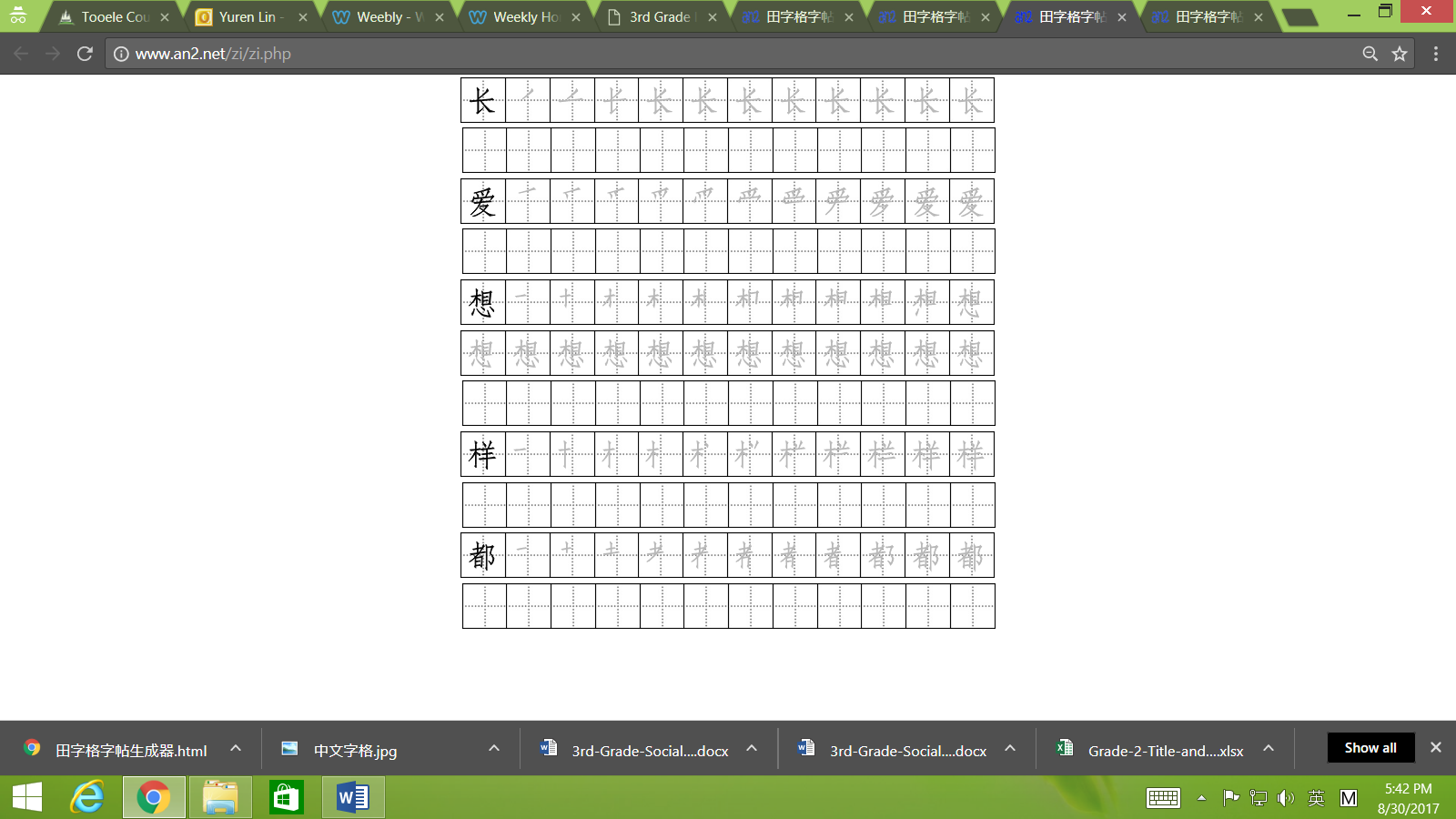 